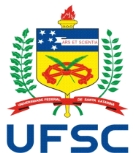 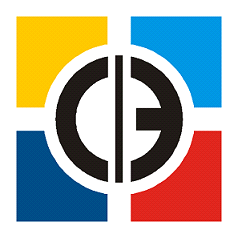 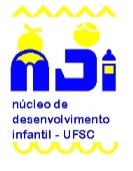 UNIVERSIDADE FEDERAL DE SANTA CATARINACENTRO DE CIÊNCIAS DA EDUCAÇÃONÚCLEO DE DESENVOLVIMENTO INFANTILFlorianópolis, _______ de ____________________ de 201___.ALTERAÇÃO DE CONTATOS/PESSOAS VINCULADAS AO ALUNONome da criança: __________________________________________________         Grupo: _____        Matrícula: ___________É NECESSÁRIO INFORMAR TODOS OS CAMPOS ABAIXO:Observação:_________________________________________________________________________________________________________________________________________________________________________________________________________________________________________________________________________________________________________________________________________________________________Nome do AdultoParentescoCPFNome da MãeData de NascimentoAssinatura do Responsável